Eple i båter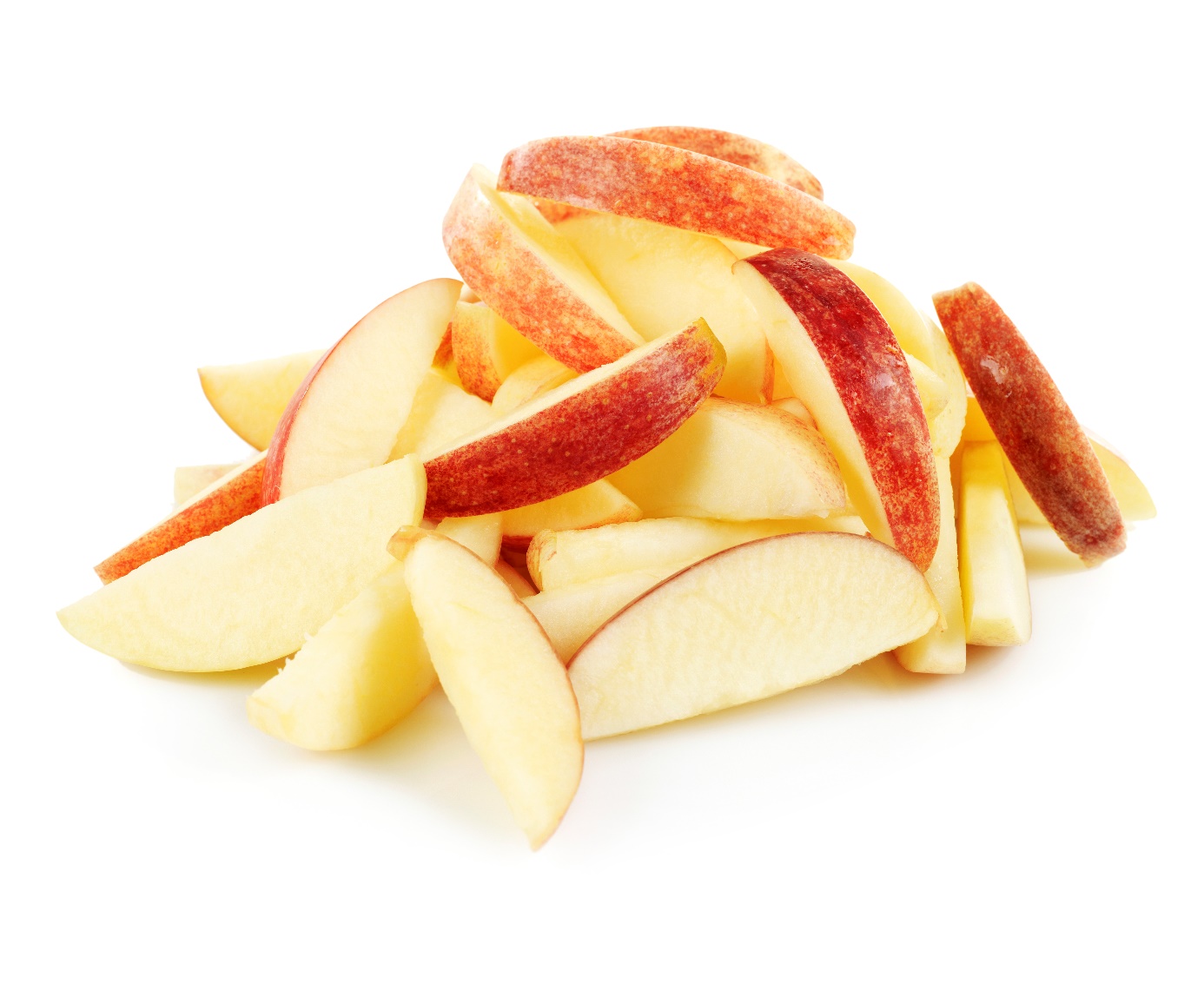 100 %  epleKutt størrelse: Håndkuttes i båterForpakning: 2 kgVarenr: 7407	  (211001)Kjølevare 0 – 4 graderHoldbarhet 5 dagerNæringsverdi pr 100 gram vareKj/Kcal		Proteiner	Fett		KarbohydraterAppelsin	157/37		0,9		0,1		7,2